MADONAS NOVADA PAŠVALDĪBA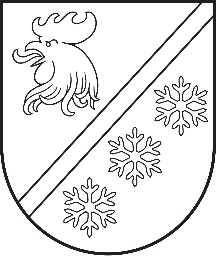 Reģ. Nr. Saieta laukums 1, Madona, Madonas novads, LV-4801 t. , e-pasts: pasts@madona.lv MADONAS NOVADA PAŠVALDĪBAS DOMESUZŅĒMĒJDARBĪBAS, TERITORIĀLO UN VIDES JAUTĀJUMU KOMITEJAS SĒDES PROTOKOLS Nr. 7Madonā2023. gada 12. jūlijā Sēde sasaukta plkst.10:00Sēdi atklāj plkst. 09:59Sēde notiek attālināti videokonferences platformā ZOOM.Sēdē tika veikts audioieraksts.Sēdi vada: Aigars Šķēls – komitejas priekšsēdētājs Protokolē: Evija Cipule – lietvedeSēdē piedalās deputāti: Gunārs Ikaunieks, Aivis Masaļskis, Andris Sakne, Guntis Klikučs, Kaspars Udrass, Andris Dombrovskis, Vita Robalte.Sēdē nepiedalās deputāti: Māris Olte  – attaisnotu iemeslu dēļ.Deputāti:Andris Dombrovskis nepiedalās no 0. līdz 10. jautājuma balsojumā. Guntis Klikučs nepiedalās 0.; 2.; 11.; 12. jautājuma balsojumā.Sēdē piedalās:Administrācijas darbinieki: Artūrs Leimanis – informācijas tehnoloģiju speciālists, Ramona Vucāne – Nekustamā īpašuma pārvaldības un teritoriālās plānošanas nodaļas vadītāja; Uģis Fjodorovs – pašvaldības izpilddirektors; Ļena Čačka – nekustamā īpašuma speciāliste, Dace Almane - nekustamā īpašuma speciāliste, Indra Kārkliņa – projektu sagatavošanas un ieviešanas speciāliste. Pagastu un apvienību pārvalžu vadītāji: Artūrs Portnovs – Ļaudonas un Kalsnavas pagastu pārvalžu vadītājs, Edgars Lācis – Bērzaunes un Mārcienas pagastu pārvalžu vadītājs, Jānis Daiders – Liezēres pagasta pārvaldes vadītāja p.i., Vilnis Špats – Cesvaines apvienības pārvaldes vadītājs; Guntis Ķeveris – Lazdonas pagasta pārvaldes vadītāja p.i..Sēdes vadītājs Aigars Šķēls iepazīstina ar Madonas novada pašvaldības domes Uzņēmējdarbības, teritoriālo un vides jautājumu komitejas sēdes darba kārtību.0. Par darba kārtībuZIŅO: Aigars Šķēls 1. Par izmaksu piešķiršanu projekta “Mētrienas pamatskolas pārbūve par biroja ēku Centra ielā 5, Mētrienā, Madonas novadā” īstenošanaiZIŅO: Indra Kārkliņa 2. Par finansējuma piešķiršanu Kalsnavas pagasta pirmsskolas izglītības iestādei “Lācītis Pūks” bērnu laukumu nojumju atjaunošanaiZIŅO: Artūrs Portnovs 3. Par elektrības pievada izbūvi Rīgas ielā 4, CesvainēZIŅO: Aigars Šķēls4. Par finansējuma piešķiršanu Liezēres pamatskolas sporta zālēs ģērbtuvju remontamZIŅO: Jānis Daiders 5. Par nekustamā  īpašuma “Madava”, Barkavas pagasts, Madonas novads nostiprināšanu zemesgrāmatā un nodošanu atsavināšanaiZIŅO: Ļena Čačka 6. Par dzīvokļa īpašuma Meža iela 2-19, Mārciena, Mārcienas pagasts, Madonas novads, nodošanu atsavināšanai, rīkojot izsoliZIŅO: Edgars Lācis 7. Par nekustamā  īpašuma “Veizēni”, Bērzaunes pagasts, Madonas novads nostiprināšanu zemesgrāmatāZIŅO: Edgars Lācis 8. Par nekustamā īpašuma Raiņa iela 28, Sauleskalns, Bērzaunes pagasts, Madonas novads nostiprināšanu zemesgrāmatā un nodošanu atsavināšanai, rīkojot izsoli ar pretendentu atlasiZIŅO: Edgars Lācis 9. Par nekustamā īpašuma “Salājkalni”, Lazdonas pagasts, Madonas novads, nodošanu atsavināšanai rīkojot izsoliZIŅO: Guntis Ķeveris 10. Par nekustamā īpašuma Dārza iela 1A-26, Lazdona, Lazdonas pagasts, Madonas novads, nodošanu atsavināšanaiZIŅO: Guntis Ķeveris 11. Par saistošo noteikumu “Par nekustamā īpašuma nodokļa atvieglojumu noteikšanu Madonas novada pašvaldībā” projekta nodošanu sabiedrības viedokļa noskaidrošanaiZIŅO: Ramona Vucāne 12. Par iznomājamo zemesgabalu sarakstuZIŅO: Dace Almane 0. Par darba kārtībuZIŅO: Aigars ŠķēlsSēdes vadītājs aicina balsot par sēdes darba kārtību.Atklāti balsojot: ar 6 balsīm "Par" (Aigars Šķēls, Aivis Masaļskis, Andris Sakne, Gunārs Ikaunieks, Kaspars Udrass, Vita Robalte), "Pret" – nav, "Atturas" – nav, "Nepiedalās" – nav, Madonas novada pašvaldības Uzņēmējdarbības, teritoriālo un vides jautājumu komiteja NOLEMJ: Apstiprināt 2023. gada 12. jūlija Madonas novada pašvaldības Uzņēmējdarbības, teritoriālo un vides jautājumu komitejas sēdes darba kārtību.1. Par izmaksu piešķiršanu projekta “Mētrienas pamatskolas pārbūve par biroja ēku Centra ielā 5, Mētrienā, Madonas novadā” īstenošanaiZIŅO: Indra KārkliņaSAGATAVOTĀJS: Indra KārkliņaDEBATĒS PIEDALĀS: Vita Robalte, Aigars Šķēls, Indra KārkliņaSēdes vadītājs aicina balsot par lēmuma projektu.Atklāti balsojot: ar 7 balsīm "Par" (Aigars Šķēls, Aivis Masaļskis, Andris Sakne, Gunārs Ikaunieks, Guntis Klikučs, Kaspars Udrass, Vita Robalte), "Pret" – nav, "Atturas" – nav, "Nepiedalās" – nav, Madonas novada pašvaldības Uzņēmējdarbības, teritoriālo un vides jautājumu komiteja NOLEMJ:Atbalstīt lēmuma projektu un virzīt izskatīšanai uz finanšu un attīstības komitejas sēdi. Lēmuma projekts: 24.05.2022. tika pieņemts domes lēmums Nr. 321 (protokols Nr. 12, 59.p.) par izmaksu apstiprināšanu projekta “Mētrienas pamatskolas pārbūve par biroja ēku Centra ielā 5, Mētrienā, Madonas novadā” īstenošanai. 	Projekta ietvaros pamatojoties uz noslēgto būvdarbu līgumu Nr. 2.4.6/22/90 (no 14.10.2022.) veikti būvdarbi. Atbilstoši 19.08.2014 MK noteikumu Nr. 500 “Vispārīgie būvnoteikumi” punktam Nr. 61 veikta būves ekspertīze, kuras rezultātā saņemts pozitīvs ēkas eksperta atzinums. Ēkas ekspertīze veikta patvaļīgi veiktajiem būvdarbiem ēkā. Projekta īstenošanas rezultātā  būvei atbilstoši faktiskajam telpu sadalījumam ēkā sakārtoti būves lietošanas veidi un aktualizēta ēkas kadastrālā uzmērīšanas lieta.	Būvniecības laikā veicot būvdarbus radušies papildus darbi, kuru pamatojums ir  būvprojekta neprecīzo risinājumu izstrāde, darbu daudzumu apjomu precizēšana. Izmaiņu aktā iekļauti arī būvdarbi, kuri sākotnēji nebija norādīti ne būvprojekta risinājumos, ne darbu daudzumu apjomos, tāpat izmaiņu aktā ir iekļauti būvdarbi, ko sākotnēji nevarēja paredzēt ne projektētājs, ne būvuzņēmējs, jo būvē ir veikti patvaļīgi būvdarbi, kuru rezultāta nav pieejama dokumentāla informācija, lai pārliecinātos par katru konkrēto zonu, kas tajā ir veikts. Tāpat, izmaiņu aktā iekļauti darbi, kas jāveic, lai nodrošinātu vides pieejamības prasību izpildi ēkai.	Kopējais nepieciešamais finansējums papildus darbu finansēšanai ir 15 294,75 (piecpadsmit tūkstoši divi simti deviņdesmit četri euro, 75 centi), t.sk. pievienotās vērtības nodoklis.Noklausījusies sniegto informāciju, atklāti balsojot: PAR - ___, PRET - ___, ATTURAS - ___, Madonas novada pašvaldības dome NOLEMJ:Apstiprināt papildus būvdarbu izmaksas SIA “Ošukalns celtniecība”  līgumam Nr. 2.4.6./22/90 “Mētrienas pamatskolas pārbūve par biroja ēku Centra ielā 5, Mētrienā, Madonas novadā” par kopējo summu EUR 15 294,75, t.sk. pievienotās vērtības nodoklis. Piešķirt finansējumu papildus būvdarbu veikšanai EUR 15 294,75 apmērā, t.sk. pievienotās vērtības nodoklis no Madonas novada pašvaldības /finansēšanas avots/.Slēgt vienošanos pie līguma Nr. 2.4.6./22/90 ar SIA “Ošukalns celtniecība” par papildus darbu veikšanu objektā “Mētrienas pamatskolas pārbūve par biroja ēku Centra ielā 5, Mētrienā, Madonas novadā”.2. Par finansējuma piešķiršanu Kalsnavas pagasta pirmsskolas izglītības iestādei “Lācītis Pūks” bērnu laukumu nojumju atjaunošanaiZIŅO: Artūrs PortnovsSAGATAVOTĀJS: Aigars BieriņšSēdes vadītājs aicina balsot par lēmuma projektu.Atklāti balsojot: ar 6 balsīm "Par" (Aigars Šķēls, Aivis Masaļskis, Andris Sakne, Gunārs Ikaunieks, Kaspars Udrass, Vita Robalte), "Pret" – nav, "Atturas" – nav, "Nepiedalās" – nav, Madonas novada pašvaldības Uzņēmējdarbības, teritoriālo un vides jautājumu komiteja NOLEMJ:Atbalstīt lēmuma projektu un virzīt izskatīšanai uz finanšu un attīstības komitejas sēdi. Lēmuma projekts: Ņemot vērā, ka Kalsnavas pagasta pirmsskolas izglītības iestādes “Lācītis Pūks” bērnu laukumos starp priedēm ir izvietotas dubultnojumes, kuras ir  celtas 1980. gadā, tās fiziski ir nolietojušās. 2022.gada maijā izglītības iestādei tika veikta akreditācija. Akreditācijas ekspertu komisijas ziņojumā tika norādīti ieteikumi- veikt  infrastruktūras un pieejamo materiāltehnisko resursu izvērtēšanu izglītības iestādes darbības un izglītības programmu kvalitatīvai īstenošanai, tai skaitā ieplānojot nepieciešamos remontdarbus, kuri saistīti ar āra celtnēm (lapenēm/nojumēm) tuvāko trīs gadu laikā. Tāpat 20.09.2022.pārvaldē tika saņemts izglītības iestādes vadītājas iesniegums (reģistrēts 20.09.2022. Nr.KAL/1.8/22/19) par nojumju tehnisko stāvokli, kas tika pamatots ar  MK noteikumiem Nr.301 “Noteikumi par azbesta un azbesta izstrādājumu ražošanas radīto vides piesārņojumu un azbesta atkritumu apsaimniekošanu, 12.punktu. Šo nojumju jumtu šobrīd sedz azbesta šīferis. Īpašumu uzturēšanas nodaļa veica minēto nojumu apsekošanu dabā un tika konstatēts sekojošais. Jumtu segumā izmantots līdz 2000. gadam ražots šīferis. Kā jumta segums izmantots ondulina segums, kurš mitruma, sniega seguma svara (nav iespējams notīrīt sniegu) un saules ietekmē ieliecies. Jumta segumā izveidojušies caurumi, grīdas segums no pilošā mitruma ir sācis bojāties, ķieģeļu sienas sāk brukt. Vienas nojumes ķieģeļu siena nojaukta un nomainīta pret neēvelētu dēļu sienu.   Kalsnavas pagasta pārvalde lūdz piešķirt līdzeklis nojumu atjaunošanai. 09.06.2023. Īpašumu uzturēšanas nodaļas vadītājas A.Bieriņš ir veicis tirgus izpēti, par iespējamajiem risinājumiem nojumēm. Tika apzināti 3 uzņēmēji, kas piedāvā šāda tipa nojumes. Par atbilstošāko tika atzīts SIA “Kaimiņš”, reģistrācijas Nr.90000054572 piedāvājums, par kopējo cenu 10 000 EUR bez PVN. Lai varētu atjaunot bērnu laukumu dubultnojumes 8mx6m nepieciešams finansējums EUR 10 000+PVN(21%=2100) 12 100.00Nojumes tiks pilnveidotas āra klases mācību nodarbībām un veidotas kā interaktīvas darbošanās vietas.Noklausījusies sniegto informāciju, atklāti balsojot: PAR -____,  PRET-____,ATTURAS-_____, Madonas novada pašvaldības dome NOLEMJ:Piešķirt  Kalsnavas pagasta pārvaldei finansējumu EUR 12 100 apmērā bērnu laukumu nojumju atjaunošanai PII”Lācītis Pūks” no Madonas novada pašvaldības 2023.gada budžeta nesadalītajiem līdzekļiem, kas ņemti no Kalsnavas pagasta pārvaldes 2022.gada atlikuma.3. Par elektrības pievada izbūvi Rīgas ielā 4, CesvainēZIŅO: Aigars Šķēls SAGATAVOTĀJS: Vilnis ŠpatsSēdes vadītājs aicina balsot par lēmuma projektu.Atklāti balsojot: ar 7 balsīm "Par" (Aigars Šķēls, Aivis Masaļskis, Andris Sakne, Gunārs Ikaunieks, Guntis Klikučs, Kaspars Udrass, Vita Robalte), "Pret" – nav, "Atturas" – nav, "Nepiedalās" – nav, Madonas novada pašvaldības Uzņēmējdarbības, teritoriālo un vides jautājumu komiteja NOLEMJ:Atbalstīt lēmuma projektu un virzīt izskatīšanai uz finanšu un attīstības komitejas sēdi. Lēmuma projekts: Atbilstoši Nacionālo bruņoto spēku (turpmāk – NBS) uzdevumu izpildei nepieciešamās infrastruktūras attīstības plāniem Zemessardzes 26. kājnieku bataljona vajadzībām ir plānots izmantot daļu no nekustamā īpašuma Rīgas ielā 4, Cesvainē, Madonas novadā (kadastra Nr. 7007 001 0042), ko pēc nekustamā īpašuma sastāvā ietilpstošās zemes vienības sadales  ir plānots pārņemt valsts īpašumā Aizsardzības ministrijas valdījumā. Šobrīd nekustamais īpašums  ir Madonas novada pašvaldības valdījumā. Daļu minētā īpašuma pašvaldība piekritusi un plāno nodot NBS lietošanā.Lai pēc nekustamā īpašuma daļas pārņemšanas Aizsardzības ministrijas valdījumā to NBS iespējami ātri varētu uzsākt izmantot savu uzdevumu veikšanai, ir būtiski savlaicīgi plānot un veikt arī nepieciešamo nekustamā īpašuma daļas pārbūves darbu, t.sk. teritorijas pielāgošanas darbu veikšanu.Īpašums Rīgas ielā 4, Cesvainē, sastāv no vairākām ēkām un teritorijas (pašvaldības uzdevums ir īpašumu sadalīt). Vairākās no īpašuma daļām darbu turpinās Cesvaines Īpašumu uzturēšanas nodaļa (ĪUN). Ņemot vērā, ka šobrīd minētais īpašums pastāv kā viena vienība, ĪUN darbu nepārtrauktības nodrošināšanai un iespējai nodot daļu īpašuma NBS lietošanā, nepieciešams izbūvēt Rīgas ielai 4 (daļai, kura paliks pašvaldībai) atsevišķu elektrības pievadu.Ņemot vērā iepriekš minēto ir veikta cenu aptauja, kuras rezultātā noskaidrots iespējamais darbu veicējs, kurš piedāvājis darbus veikt par 5661,83 euro (tajā skaitā pievienotās vērtības nodoklis). Bijusī Cesvaines internātpamatskolas ēka, kurā atradās mācību korpuss, Rīgas ielā 4 tiks nodota NBS uzdevumu izpildei Zemessardzes vajadzībām, bet pārējās ēkas paliks Cesvaines apvienības pārvaldes Īpašumu uzturēšanas nodaļas rīcībā. Noklausījušies sniegto informāciju, atklāti balsojot: PAR - ___, PRET - ___, ATTURAS - ___, Madonas novada pašvaldības dome NOLEMJ:Piešķirt 5661,83 euro (tajā skaitā PVN), kas ņemti  no Madonas novada pašvaldības nesadalītajiem līdzekļiem Cesvaines apvienības pārvaldei elektrības pievada izbūvei Rīgas ielā 4, Cesvainē.4. Par finansējuma piešķiršanu Liezēres pamatskolas sporta zālēs ģērbtuvju remontamZIŅO: Jānis DaidersSAGATAVOTĀJS: Jānis DaidersDEBATĒS PIEDALĀS: Vita Robalte, Aigars Šķēls, Andris Sakne, Kaspars UdrassSēdes vadītājs aicina balsot par lēmuma projektu.Atklāti balsojot: ar 7 balsīm "Par" (Aigars Šķēls, Aivis Masaļskis, Andris Sakne, Gunārs Ikaunieks, Guntis Klikučs, Kaspars Udrass, Vita Robalte), "Pret" – nav, "Atturas" – nav, "Nepiedalās" – nav, Madonas novada pašvaldības Uzņēmējdarbības, teritoriālo un vides jautājumu komiteja NOLEMJ:Atbalstīt lēmuma projektu un virzīt izskatīšanai uz finanšu un attīstības komitejas sēdi. Lēmuma projekts:Liezēres pamatskolā, lai nodrošinātu un saglabātu izglītības infrastruktūru,  sporta zāles ģērbtuvēs un dušas telpās ir nepieciešams veikt remontu, jo telpu apdares materiāli ir stipri bojāti, grīda nelīdzena, siena izdrupusi, griestu segums bojāts, kas apgrūtina sanitārām prasībām atbilstošu šo telpu izmantošanu ikdienā. Madonas novada ilgtspējīgas attīstības stratēģijā 2022. - 2047. gadam un Madonas novada attīstības programmas 2022. - 2028. gadam investīciju plānā 2023. – 2027. gadam iekļauts investīciju projekts par Liezēres pamatskolas sporta zāles un palīgtelpu atjaunošanu..Veicot tirgus izpēti Liezēres pamatskolas sporta zāles ģērbtuvju remontam ir nepieciešams finansējums EUR 19737,62 (deviņpadsmit tūkstoši septiņi simti trīsdesmit septiņi  euro, 62 centi) t.sk. pievienotā vērtības nodokļa izmaksas. Noklausījusies sniegto informāciju, atklāti balsojot: PAR - ___, PRET - ___, ATTURAS - ___, Madonas novada pašvaldības dome NOLEMJ:Piešķirt Liezēres pamatskolas sporta zāles ģērbtuvju remontam EUR 19737,62 (deviņpadsmit tūkstoši septiņi simti trīsdesmit septiņi  euro, 62 centi) no Madonas novada pašvaldības 2023.gada budžeta nesadalītajiem līdzekļiem.5. Par nekustamā īpašuma “Madava”, Barkavas pagasts, Madonas novads nostiprināšanu zemesgrāmatā un nodošanu atsavināšanaiZIŅO: Ļena Čačka SAGATAVOTĀJS: Ļena ČačkaSēdes vadītājs aicina balsot par lēmuma projektu.Atklāti balsojot: ar 7 balsīm "Par" (Aigars Šķēls, Aivis Masaļskis, Andris Sakne, Gunārs Ikaunieks, Guntis Klikučs, Kaspars Udrass, Vita Robalte), "Pret" – nav, "Atturas" – nav, "Nepiedalās" – nav, Madonas novada pašvaldības Uzņēmējdarbības, teritoriālo un vides jautājumu komiteja NOLEMJ:Atbalstīt lēmuma projektu un virzīt izskatīšanai uz domes sēdi. Lēmuma projekts:Madonas novada pašvaldībā 2023.gada 16.jūnijā saņemts […] iesniegums (reģistrēts Madonas novada pašvaldībā ar reģistrācijas Nr.2.1.3.6./23/1027) ar lūgumu izskatīt jautājumu par pašvaldības nekustamā  īpašuma “Madava” , Barkavas pagasts, Madonas novads, kadastra Nr.7044 002 0105, kopējā platība 5,51 ha , atsavināšanu.Nekustamais īpašums “Madava” sastāv no divām zemes vienībām- zemes vienība ar kadastra apzīmējumu 7044 002 0105 2,47 ha platībā un zemes vienība ar kadastra apzīmējumu 7044 002 0108 3,04 ha platībā. Ar Madonas novada pašvaldības 2010.gada 28.februāra lēmumu Nr.10,(protokols Nr.5) “Par lietošanas tiesību izbeigšanu”, […] izbeigtas zemes pastāvīgās lietošanas tiesības uz zemes vienībām “Madava” ar kadastra apzīmējumiem 7044 002 0105 un 7044 002 0108 un zemes vienības ieskaitītas pašvaldībai piekritīgās zemēs.Par iepriekš minētajām zemes vienībām […] ar pašvaldību ir noslēdzis lauku apvidus zemes nomas līgumu .Likuma “Par zemes privatizāciju lauku apvidos” 27. panta pirmā daļa nosaka, ka darījumus var veikt tikai ar to zemi, uz kuru īpašuma tiesības ir nostiprinātas zemesgrāmatā. Saskaņā ar “Pašvaldību likuma” 10.panta (1) daļu Dome ir tiesīga izlemt ikvienu pašvaldības kompetences jautājumu; “Publiskās personas mantas atsavināšanas likuma” 4.panta pirmo daļu, kas nosaka, ka “atsavinātas publiskas personas mantas atsavināšanu var ierosināt, ja tā nav nepieciešama publiskai personai vai tās iestādēm to funkciju nodrošināšanai” un 4.panta ceturtās daļas 8.punktu, kas nosaka, ka atsevišķos gadījumos publiskas personas nekustamā īpašuma atsavināšanu var ierosināt persona, kurai Valsts un pašvaldību īpašuma privatizācijas sertifikātu izmantošanas pabeigšanas likumā noteiktajā kārtībā ir izbeigtas zemes lietošanas tiesības un ar kuru pašvaldība ir noslēgusi zemes nomas līgumu, ja šī persona vēlas nopirkt zemi, kas bijusi tās lietošanā un par ko ir noslēgts zemes nomas līgums, kā arī tā paša likuma 8.panta otro daļu, kas nosaka, ka paredzētā atsavinātas publiskas personas nekustamā īpašuma novērtēšanu organizē attiecīgās atsavinātās publiskās personas lēmējinstitūcijas kārtībā. 	Noklausījusies sniegto informāciju, atklāti balsojot: PAR - ___, PRET - ___, ATTURAS - ___, Madonas novada pašvaldības dome NOLEMJ:Nodot atsavināšanai  nekustamo īpašumu “Madava”, Barkavas pagasts, Madonas novads, ar kadastra numuru 7044 002 0105 5,51 ha kopplatībā, pārdodot to zemes nomniekam  […]. Nekustamā īpašuma pārvaldības un teritorijas plānošanas nodaļai nostiprināt zemes īpašumu “Madava”, Barkavas pagasts, Madonas novads, ar kadastra Nr. 7044 002 0105, zemesgrāmatā uz Madonas novada pašvaldības vārda.Pēc zemes īpašuma nostiprināšanas Zemesgrāmatā, Nekustamā īpašuma pārvaldības un teritoriālās plānošanas nodaļai organizēt nekustamā īpašuma novērtēšanu. Pēc īpašuma novērtēšanas virzīt jautājumu par nekustamā īpašuma atsavināšanu skatīšanai kārtējā finanšu un attīstības komitejas sēdē.6. Par dzīvokļa īpašuma Meža iela 2-19, Mārciena, Mārcienas pagasts, Madonas novads, nodošanu atsavināšanai, rīkojot izsoliZIŅO: Edgars LācisSAGATAVOTĀJS: Agita SemjonovaSēdes vadītājs aicina balsot par lēmuma projektu.Atklāti balsojot: ar 7 balsīm "Par" (Aigars Šķēls, Aivis Masaļskis, Andris Sakne, Gunārs Ikaunieks, Guntis Klikučs, Kaspars Udrass, Vita Robalte), "Pret" – nav, "Atturas" – nav, "Nepiedalās" – nav, Madonas novada pašvaldības Uzņēmējdarbības, teritoriālo un vides jautājumu komiteja NOLEMJ:Atbalstīt lēmuma projektu un virzīt izskatīšanai uz domes sēdi. Lēmuma projekts:Madonas novada pašvaldības Mārcienas pagasta pārvalde rosina nodot atsavināšanai nekustamo īpašumu – dzīvokli Meža ielā 2-19, Mārcienā, Mārcienas pagastā, Madonas novadā.Dzīvoklis Meža ielā 2-19, Mārcienā, Mārcienas pagastā, Madonas novadā, ir Madonas novada pašvaldībai piederošs nekustamais īpašums, kas nav reģistrēts zemesgrāmatā. Dzīvoklim nepieciešams remonts, Mārcienas pagasta pārvaldes rīcībā nav finanšu līdzekļu remonta veikšanai. Dzīvoklis nav nepieciešams pašvaldības funkciju veikšanai.Ar 08.06.2023. Madonas pašvaldības Dzīvokļu komisijas lēmumu Nr. 242 nolemts piekrist pašvaldībai piederošā dzīvokļa adresē Meža iela 2-19, Mārciena, Mārcienas pagasts, Madonas novads, atsavināšanai publiskā izsolē. Publiskas personas mantas atsavināšanas likuma 4.panta pirmā daļa nosaka, ka atvasinātas publiskas personas mantas atsavināšanu var ierosināt, ja tā nav nepieciešama attiecīgai atvasinātai publiskai personai vai tās iestādēm to funkciju nodrošināšanai. Saskaņā ar Pašvaldību likuma 10.panta pirmās daļas 16.punktu Dome ir tiesīga izlemt ikvienu pašvaldības kompetences jautājumu. Tikai domes kompetencē ir lemt par pašvaldības nekustamā īpašuma atsavināšanu un apgrūtināšanu, kā arī par nekustamā īpašuma iegūšanu.Lai izskatītu jautājumu par pašvaldības dzīvokļu īpašuma atsavināšanu, ir nepieciešama dzīvokļa īpašuma kā patstāvīga īpašuma objekta ierakstīšanu zemesgrāmatā saskaņā ar “Dzīvokļa īpašuma likuma” 8. pantu, kas nosaka – dzīvokļa īpašnieks ir persona, kas ieguvusi dzīvokļa īpašumu un īpašuma tiesības nostiprināt zemesgrāmatā, kā arī ir nepieciešama dzīvokļa īpašuma novērtēšana pie sertificēta vērtētāja.Noklausījusies sniegto informāciju, pamatojoties uz likuma “Pašvaldību likums” 10. panta pirmās daļas 16. punktu, Publiskas personas mantas atsavināšanas likuma 4. panta ceturtās daļas 5. punktu, 45. panta trešo daļu, Dzīvokļa īpašuma likuma 8. pantu, atklāti balsojot: PAR - ___, PRET - ___, ATTURAS - ___, Madonas novada pašvaldības dome NOLEMJ:Nodot atsavināšanai nekustamo īpašumu Meža iela 2-19, Mārciena, Mārcienas pagasts, Madonas novads.Nostiprināt zemesgrāmatā uz Madonas novada pašvaldības vārda, kā patstāvīgu īpašuma objektu dzīvokļa īpašumu Meža iela 2-19, Mārciena, Mārcienas pagasts, Madonas novads.Nekustamā īpašuma pārvaldības un teritoriālās plānošanas nodaļai organizēt dzīvokļa novērtēšanu pie sertificēta vērtētāja.Pēc novērtēšanas virzīt jautājumu par dzīvokļa īpašuma atsavināšanu, rīkojot izsoli.7. Par nekustamā  īpašuma “Veizēni”, Bērzaunes pagasts, Madonas novads nostiprināšanu zemesgrāmatāZIŅO: Edgars LācisSAGATAVOTĀJS: Ļena ČačkaSēdes vadītājs aicina balsot par lēmuma projektu.Atklāti balsojot: ar 7 balsīm "Par" (Aigars Šķēls, Aivis Masaļskis, Andris Sakne, Gunārs Ikaunieks, Guntis Klikučs, Kaspars Udrass, Vita Robalte), "Pret" – nav, "Atturas" – nav, "Nepiedalās" – nav, Madonas novada pašvaldības Uzņēmējdarbības, teritoriālo un vides jautājumu komiteja NOLEMJ:Atbalstīt lēmuma projektu un virzīt izskatīšanai uz domes sēdi. Lēmuma projekts:Madonas novada pašvaldībā saņemts fiziskas personas iesniegums (reģistrēts Madonas novada pašvaldībā ar reģistrācijas Nr.2.1.3.6./23/1001) ar lūgumu izskatīt jautājumu par pašvaldības nekustamā  īpašuma “Veizēni” , Bērzaunes pagasts, Madonas novads kadastra Nr.7046 004 0064, kopējā platība 7,6 ha , atsavināšanu  . Nekustamais īpašums “Veizēni” sastāv no vienas zemes vienības ar kadastra apzīmējumu 7046 004 0064 7,6 ha platībā .Ar Bērzaunes pagasta padomes 20.01.2009. lēmumu Nr.2.1.2 “Par lietošanas tiesību izbeigšanu”, […] izbeigtas zemes pastāvīgās lietošanas tiesības uz zemes vienību “Veizēni” ar kadastra apzīmējumu 7046 004 0074 7,6 ha platībā un ar Madonas novada pašvaldības 26.11.2009. lēmumu Nr.8.2  zemes vienība ieskaitīta pašvaldībai piekritīgās zemēs.Par iepriekš minēto zemes vienību […] ar pašvaldību tika noslēgusi lauku apvidus zemes nomas līgumu .Likuma “Par zemes privatizāciju lauku apvidos” 27. panta pirmā daļa nosaka, ka darījumus var veikt tikai ar to zemi, uz kuru īpašuma tiesības ir nostiprinātas zemesgrāmatā. Saskaņā ar “Pašvaldību likuma” 10.panta (1) daļu Dome ir tiesīga izlemt ikvienu pašvaldības kompetences jautājumu; “Publiskās personas mantas atsavināšanas likuma” 4.panta pirmo daļu, kas nosaka, ka “atsavinātas publiskas personas mantas atsavināšanu var ierosināt, ja tā nav nepieciešama publiskai personai vai tās iestādēm to funkciju nodrošināšanai” un 4.panta ceturtās daļas 8.punktu, kas nosaka, ka atsevišķos gadījumos publiskas personas nekustamā īpašuma atsavināšanu var ierosināt persona, kurai Valsts un pašvaldību īpašuma privatizācijas sertifikātu izmantošanas pabeigšanas likumā noteiktajā kārtībā ir izbeigtas zemes lietošanas tiesības un ar kuru pašvaldība ir noslēgusi zemes nomas līgumu, ja šī persona vēlas nopirkt zemi, kas bijusi tās lietošanā un par ko ir noslēgts zemes nomas līgums, kā arī tā paša likuma 8.panta otro daļu, kas nosaka, ka paredzētā atsavinātas publiskas personas nekustamā īpašuma novērtēšanu organizē attiecīgās atsavinātās publiskās personas lēmējinstitūcijas kārtībā, 	Noklausījusies sniegto informāciju, atklāti balsojot: PAR - ___, PRET - ___, ATTURAS - ___, Madonas novada pašvaldības dome NOLEMJ:Nekustamā īpašuma pārvaldības un teritorijas plānošanas nodaļai nostiprināt zemes īpašumu “Veizēni”, Bērzaunes pagasts, Madonas novads, ar kadastra Nr.7046 004 0064, zemesgrāmatā uz Madonas novada pašvaldības vārda.8. Par nekustamā īpašuma Raiņa iela 28, Sauleskalns, Bērzaunes pagasts, Madonas novads nostiprināšanu zemesgrāmatā un nodošanu atsavināšanai, rīkojot izsoli ar pretendentu atlasiZIŅO: Edgars LācisSAGATAVOTĀJS: Ļena ČačkaSēdes vadītājs aicina balsot par lēmuma projektu.Atklāti balsojot: ar 7 balsīm "Par" (Aigars Šķēls, Aivis Masaļskis, Andris Sakne, Gunārs Ikaunieks, Guntis Klikučs, Kaspars Udrass, Vita Robalte), "Pret" – nav, "Atturas" – nav, "Nepiedalās" – nav, Madonas novada pašvaldības Uzņēmējdarbības, teritoriālo un vides jautājumu komiteja NOLEMJ:Atbalstīt lēmuma projektu un virzīt izskatīšanai uz domes sēdi. Lēmuma projekts:Madonas novada pašvaldībā saņemts Bērzaunes pagasta pārvaldes vadītāja iesniegums par nekustamā īpašuma  Raiņa iela 28, Sauleskalns, Bērzaunes pagastā, Madonas novadā  atsavināšanu.Zemes īpašums Raiņa iela 28, Sauleskalnā, Bērzaunes pagastā, Madonas novadā, ar kadastra numuru 7046 009 0078 0,2986 ha platībā piekrīt pašvaldībai pamatojoties uz 26.11.2009. Madonas novada pašvaldības domes lēmumu Nr.7 (protokols Nr.15) “Par neapbūvētas lauku apvidus zemes starpgabalu piekritību Madonas novada pašvaldības Bērzaunes pagastā”.Zemes vienība ir uzmērīta un ir izgatavots zemes robežu plāns, situācijas plāns un apgrūtinājumu plāns. Īpašuma tiesības uz nekustamo īpašumu zemesgrāmatā nav nostiprinātas.Nekustamais īpašums Raiņa iela 28, Sauleskalnā, Bērzaunes pagastā, Madonas novadā nav nepieciešams pašvaldībai tās funkciju nodrošināšanai.Likuma “Par zemes privatizāciju lauku apvidos” 27. panta pirmā daļa nosaka, ka darījumus var veikt tikai ar to zemi, uz kuru īpašuma tiesības ir nostiprinātas zemesgrāmatā. Saskaņā ar “Pašvaldību likuma” 10.panta (1)daļu Dome ir tiesīga izlemt ikvienu pašvaldības kompetences jautājumu; “Publiskās personas mantas atsavināšanas likuma” 4.panta pirmo daļu, kas nosaka, ka “atsavinātas publiskas personas mantas atsavināšanu var ierosināt, ja tā nav nepieciešama publiskai personai vai tās iestādēm to funkciju nodrošināšanai”, likuma 3.panta otro daļu “Publiskas personas mantas atsavināšanas pamatveids ir mantas pārdošana izsolē”, 5.panta pirmo daļu  “atļauju atsavināt atvasinātu publisku personu nekustamo īpašumu dod attiecīgās atvasinātās publiskās personas lēmējinstitūcija”,  noklausoties sniegto informāciju, atklāti balsojot: PAR – , PRET – , ATTURAS –, Madonas novada pašvaldības dome NOLEMJ:Nekustamā īpašuma pārvaldības un teritorijas plānošanas nodaļai nostiprināt  īpašumu Raiņa iela 28, Sauleskalns, Bērzaunes pagasts, Madonas novads, kadastra Nr.7046 009 0078 0,2986 ha platībā zemesgrāmatā uz Madonas novada pašvaldības vārda.Pēc īpašuma novērtēšanas virzīt jautājumu par nekustamā īpašuma atsavināšanu, rīkojot izsoli ar pretendentu atlasi, skatīšanai kārtējā Uzņēmējdarbības, teritoriālo un vides jautājumu komitejas sēdē.9. Par nekustamā īpašuma “Salājkalni”, Lazdonas pagasts, Madonas novads, nodošanu atsavināšanai, rīkojot izsoliZIŅO: Guntis ĶeverisSAGATAVOTĀJS: Ļena ČačkaSēdes vadītājs aicina balsot par lēmuma projektu.Atklāti balsojot: ar 7 balsīm "Par" (Aigars Šķēls, Aivis Masaļskis, Andris Sakne, Gunārs Ikaunieks, Guntis Klikučs, Kaspars Udrass, Vita Robalte), "Pret" – nav, "Atturas" – nav, "Nepiedalās" – nav, Madonas novada pašvaldības Uzņēmējdarbības, teritoriālo un vides jautājumu komiteja NOLEMJ:Atbalstīt lēmuma projektu un virzīt izskatīšanai uz domes sēdi.Lēmuma projekts:Lazdonas pagasta pārvalde informē, ka Madonas novada Lazdonas pagasta pārvaldē 21.03.2023. saņemts Madonas novada būvvaldes 14.03.2023. Atzinums Nr. 03/2023 par būves pārbaudi pēc ēkas apsekošanas pašvaldības nekustamajā īpašumā “Salājkalni”, kadastra Nr. 7066 003 0048, Lazdonas pagastā, Madonas novadā.  Atzinumā konstatēts, ka īpašumā ietilpstošā dzīvojamā māja ar kadastra apzīmējumu 7066 003 0009 001 neatbilst Būvniecības likuma 9.panta pirmās daļas būtiskām prasībām-mehāniskai stiprībai un stabilitātei, ugunsdrošībai, lietošanas drošībai, energoefektivitātei kā arī ceturtajai daļai-lietošanas drošībai. Madonas novada būvvaldes būvinspektore uzdod: 1) nekustamā īpašuma “Salājkalni”, Lazdonas pagastā, Madonas novadā, īpašniekam Madonas novada pašvaldībai veikt pasākumus dzīvojamās mājas bīstamības novēršanai, lai nepieļautu kaitējuma nodarīšanu personu dzīvībai, veselībai, īpašumam vai videi; 2) rekomendē veikt ēkas būvkonstrukciju tehnisko izpēti, un izvērtēt ēkas atbilstību ekspluatācijas drošībai; 3) apsvērt iespēju esošos īrniekus izmitināt citās telpās. Īpašuma “Salājkalni”, kad.Nr.7066 003 0048,  sastāvs: zemes vienība ar kadastra apzīmējumu 7066 003 0048 0,8 ha platībā, dzīvojamā māja ar kadastra apzīmējumu 7066 003 0009 001 124,2 m2 platībā un kūts ar kad. apzīmējumu 7066 003 0009 003 (nav saglabājusies, ir tikai pamati).Pamatojoties uz Madonas novada pašvaldības Dzīvokļu  jautājumu komisijas 06.04.2023. lēmumu Nr.173 “Par dzīvojamo māju  “Salājkalni”, Lazdonas pagasts, Madonas novads” (protokols Nr.5; 35.p.) tika aizliegta turpmāka dzīvojamās mājas ekspluatācija un abiem īrniekiem tika piedāvāts īrēt citas dzīvojamās telpas un 31.05.2023. ir izbeigti īres līgumi “Salājkalnu” mājā.Lazdonas pagasta pārvaldei nav nepieciešamo līdzekļu, lai varētu dzīvojamo māju “Salājkalni”, kadastra apzīmējums 7066 003 0009 001, izremontēt un īpašums “Salājkalni”, kadastra Nr.7066 003 0048, nav nepieciešams pašvaldības funkciju nodrošināšanai un to varētu atsavināt izsolē.Lai izskatītu jautājumu par pašvaldības īpašuma atsavināšanu, ir nepieciešams nostiprināt īpašumtiesības zemesgrāmatā uz Madonas novada pašvaldības vārda un organizēt īpašuma novērtēšanu pie sertificēta vērtētāja. Publiskas personas mantas atsavināšanas likuma 4.panta pirmā daļa nosaka, ka atvasinātas publiskas personas mantas atsavināšanu var ierosināt, ja tā nav nepieciešama attiecīgai atvasinātai publiskai personai vai tās iestādēm to funkciju nodrošināšanai. Saskaņā ar “Pašvaldību likuma” 10.panta pirmās daļas 16.punktu, dome ir tiesīga izlemt ikvienu pašvaldības kompetences jautājumu. Tikai domes kompetencē ir lemt par pašvaldības nekustamā īpašuma atsavināšanu un apgrūtināšanu, kā arī par nekustamā īpašuma iegūšanuNoklausījusies sniegto informāciju, atklāti balsojot: PAR - ___, PRET - ___, ATTURAS - ___, Madonas novada pašvaldības dome NOLEMJ:Nodot atsavināšanai nekustamo īpašumu “Salājkalni”, kadastra Nr.7066 003 0048, Lazdonas pagasts, Madonas novads, rīkojot izsoli.Nekustamā īpašuma pārvaldības un teritoriālās plānošanas nodaļai nostiprināt zemesgrāmatā uz Madonas novada pašvaldības vārda īpašumu “Salājkalni”, Lazdonas pagasts, Madonas novads.Nekustamā īpašuma pārvaldības un teritoriālās plānošanas nodaļai organizēt īpašuma “Salājkalni” novērtēšanu pie sertificēta vērtētāja.Pēc novērtēšanas virzīt jautājumu par īpašuma atsavināšanu rīkojot izsoli.10. Par nekustamā īpašuma Dārza iela 1A-26, Lazdona, Lazdonas pagasts, Madonas novads, nodošanu atsavināšanaiZIŅO: Guntis ĶeverisSAGATAVOTĀJS: Agita SemjonovaSēdes vadītājs aicina balsot par lēmuma projektu.Atklāti balsojot: ar 7 balsīm "Par" (Aigars Šķēls, Aivis Masaļskis, Andris Sakne, Gunārs Ikaunieks, Guntis Klikučs, Kaspars Udrass, Vita Robalte), "Pret" – nav, "Atturas" – nav, "Nepiedalās" – nav, Madonas novada pašvaldības Uzņēmējdarbības, teritoriālo un vides jautājumu komiteja NOLEMJ:Atbalstīt lēmuma projektu un virzīt izskatīšanai uz domes sēdi.Lēmuma projekts:Madonas novada pašvaldības Lazdonas pagasta pārvaldē saņemts īrnieces iesniegums (reģ. 15.05.2023. ar Nr. LAZ/1.9/23/65) ar lūgumu atsavināt nekustamo īpašumu Dārza ielā 1A-26, Lazdonā, Lazdonas pagastā, Madonas novadā, kuru no pašvaldības īrē kopš 1998.gada. Ar īrnieci noslēgts īres līgums, īres parādu nav. Īrniece īpašumā dzīvo kopš 1998. gada. Ar 08.06.2023. Madonas novada pašvaldības Dzīvokļu jautājumu komisijas lēmumu Nr. 267 nolemts piekrist pašvaldībai piederošā dzīvokļa adresē Dārza iela 1A-26, Lazdona, Lazdonas pagasts, Madonas novads, atsavināšanai dzīvokļa īrniecei.  Saskaņā ar Publiskas personas mantas atsavināšanas likuma 4. panta ceturtās daļas 5. punktu, publiskas personas nekustamo īpašumu var ierosināt atsavināt īrnieks vai viņa ģimenes loceklis, ja viņš vēlas nopirkt dzīvojamo māju, tās domājamo daļu vai dzīvokļa īpašumu šā likuma 45. pantā noteiktā kārtībā. Publiskas personas mantas atsavināšanas 45. panta trešā daļa paredz, ka atsavinot valsts vai pašvaldības īpašumā esošo viendzīvokļa māju vai dzīvokļa īpašumu, par kuru lietošanu likumā “Dzīvojamo telpu īres likums” noteiktajā kārtībā ir noslēgts dzīvojamās telpas īres līgums, to vispirms rakstveidā piedāvā pirkt īrniekam un viņa ģimenes locekļiem.Lai izskatītu jautājumu par pašvaldības dzīvokļu īpašuma atsavināšanu, ir nepieciešama dzīvokļa īpašuma kā patstāvīga īpašuma objekta ierakstīšana zemesgrāmatā saskaņā ar “Dzīvokļa īpašuma likuma” 8. pantu, kas nosaka – dzīvokļa īpašnieks ir persona, kas ieguvusi dzīvokļa īpašumu un īpašuma tiesības nostiprināt zemesgrāmatā, kā arī ir nepieciešama dzīvokļa īpašuma novērtēšana pie sertificēta vērtētāja.Noklausījusies sniegto informāciju, pamatojoties uz Pašvaldību likuma 10. panta pirmās daļas 16. punktu, Publiskas personas mantas atsavināšanas likuma 4. panta ceturtās daļas 5. punktu, 45. panta trešo daļu, atklāti balsojot: PAR - ___, PRET - ___, ATTURAS - ___, Madonas novada pašvaldības dome NOLEMJ:Nodot atsavināšanai dzīvokļa īpašumu Dārza iela 1A-26, Lazdona, Lazdonas pagasts, Madonas novads, pārdodot to dzīvokļa īrniecei […].Nostiprināt zemesgrāmatā uz Madonas novada pašvaldības vārda, kā patstāvīgu īpašuma objektu, dzīvokļa īpašumu Dārza iela 1A-26, Lazdona, Lazdonas pagasts, Madonas novads.Uzdot Nekustamā īpašuma pārvaldības un teritoriālās plānošanas nodaļai organizēt dzīvokļa novērtēšanu pie sertificēta vērtētāja.Pēc dzīvokļa īpašuma nostiprināšanas zemesgrāmatā un novērtēšanas virzīt jautājumu uz domi par dzīvokļa īpašuma atsavināšanu.11. Par saistošo noteikumu “Par nekustamā īpašuma nodokļa atvieglojumu noteikšanu Madonas novada pašvaldībā” projekta nodošanu sabiedrības viedokļa noskaidrošanaiZIŅO: Ramona VucāneSAGATAVOTĀJS: Ramona VucāneDEBATĒS PIEDALĀS: Andris Sakne, Vita Robalte, Kaspars Udrass, Aibis Masaļskis, Andris Dombrovskis Sēdes vadītājs aicina balsot par lēmuma projektu.Atklāti balsojot: ar 7 balsīm "Par" (Aigars Šķēls, Aivis Masaļskis, Andris Dombrovskis, Andris Sakne, Gunārs Ikaunieks, Kaspars Udrass, Vita Robalte), "Pret" – nav, "Atturas" – nav, "Nepiedalās" – nav, Madonas novada pašvaldības Uzņēmējdarbības, teritoriālo un vides jautājumu komiteja NOLEMJ:Atbalstīt lēmuma projektu un virzīt izskatīšanai uz domes sēdi.Lēmuma projekts:Pašvaldību likuma 46. panta trešajā daļā paredzēts, ka saistošo noteikumu projektu un tam pievienoto paskaidrojuma rakstu pašvaldības nolikumā noteiktajā kārtībā publicē pašvaldības oficiālajā tīmekļvietnē sabiedrības viedokļa noskaidrošanai, paredzot termiņu, kas nav mazāks par divām nedēļām.Pašvaldību likuma Pārejas noteikumu 6. punktā paredzēts, ka dome izvērtē uz likuma “Par pašvaldībām” normu pamata izdoto saistošo noteikumu atbilstību šim likumam un izdod jaunus saistošos noteikumus atbilstoši šajā likumā ietvertajam pilnvarojumam. Līdz jaunu saistošo noteikumu spēkā stāšanās dienai, bet ne ilgāk kā līdz 2024. gada 30. jūnijam piemērojami uz likuma “Par pašvaldībām” normu pamata izdotie saistošie noteikumi, ciktāl tie nav pretrunā ar šo likumu.Madonas novada pašvaldībā ir spēkā 2021. gada 19. oktobra saistošie noteikumi Nr. 13 „Par nekustamā īpašuma nodokļa atvieglojumu noteikšanu Madonas novada pašvaldībā”, kuri izdoti saskaņā ar likuma “Par pašvaldībām” 14. panta pirmās daļas 3. punktu. Likums “Par pašvaldībām” zaudējis spēku ar 01.01.2023., līdz ar to ir nepieciešams pieņemt jaunus saistošos noteikumus saskaņā ar spēkā esošām tiesību normām.Atbilstoši likuma “Par nekustamā īpašuma nodokli” 5. panta 1.1 punktam, pašvaldība var piešķir nodokļa atvieglojumu nodokļa maksātājiem, kuras atbilst trūcīgas vai maznodrošinātas mājsaimniecības statusam — trūcīgām mājsaimniecībām 90 procentu apmērā un maznodrošinātām mājsaimniecībām — līdz 90 procentiem no aprēķinātās nodokļa summas par to periodu, kurā nodokļa maksātājs atbilst trūcīgas vai maznodrošinātas mājsaimniecības statusam.Atbilstoši likuma “Par nekustamā īpašuma nodokli” 5.panta 3. punktam, pašvaldība  var izdot saistošus noteikumus, kuros paredzēti atvieglojumi atsevišķām nekustamā īpašuma nodokļa maksātāju kategorijām.Atbilstoši likuma “Par nekustamā īpašuma nodokli” 5. panta 4. punktam, atvieglojumus atsevišķām nekustamā īpašuma nodokļa maksātāju kategorijām pašvaldības var noteikt 90, 70, 50 vai 25 procentu apmērā no nekustamā īpašuma nodokļa summas. To nodokļa maksātāju kategorijām, kuri ir saimnieciskās darbības veicēji, pašvaldības var piešķirt nodokļa atvieglojumus kā de minimis atbalstu.	 Noklausījusies sniegto informāciju, saskaņā ar likuma “Par nekustamā īpašuma nodokli”  3. panta pirmo daļu, 3.1 pantu, 5.panta pirmo, trešo un ceturto daļu., atklāti balsojot: PAR - ___, PRET - ___, ATTURAS - ___, Madonas novada pašvaldības domes Uzņēmējdarbības teritoriālo un vides jautājumu komiteja NOLEMJ: Uzdot Nekustamā īpašuma pārvaldības un teritorijas plānošanas nodaļas vadītājai Ramonai Vucānei organizēt Madonas novada pašvaldības saistošo noteikumu “Par nekustamā īpašuma nodokļa atvieglojumu noteikšanu Madonas novada pašvaldībā” projekta publicēšanu pašvaldības oficiālajā tīmekļvietnē sabiedrības viedokļa noskaidrošanai.12. Par iznomājamo zemesgabalu sarakstuZIŅO: Dace AlmaneSAGATAVOTĀJS: Dace AlmaneSēdes vadītājs aicina balsot par lēmuma projektu.Atklāti balsojot: ar 7 balsīm "Par" (Aigars Šķēls, Aivis Masaļskis, Andris Dombrovskis, Andris Sakne, Gunārs Ikaunieks, Kaspars Udrass, Vita Robalte), "Pret" – nav, "Atturas" – nav, "Nepiedalās" – nav, Madonas novada pašvaldības Uzņēmējdarbības, teritoriālo un vides jautājumu komiteja NOLEMJ:Atbalstīt sagatavoto lēmuma projektu.Lēmuma projekts:Ar Madonas novada pašvaldības izpilddirektora 2021. gada 21. aprīļa lēmumu Nr. 9 “Par iznomājamo zemesgabalu sarakstu” apstiprināts iznomājamo zemesgabalu saraksts Madonas novadā.Atbilstoši Madonas novada pašvaldības 2021. gada 16. novembra noteikumiem Nr. 27  “Madonas novada pašvaldības īpašumā, valdījumā esošās zemes iznomāšanas un nomas līgumu administrēšanas kārtība”, Nekustamā īpašuma pārvaldības un teritoriālās plānošanas nodaļa sadarbībā ar Barkavas un Mētrienas pagasta un Cesvaines apvienības pārvaldi iznomājamo zemesgabalu sarakstā vēlas iekļaut zemesgabalu:-	“Piekalnīši”, kadastra apzīmējums 7044 004 0024, platība 2,2 ha, Barkavas pagastā,-	“Starp Augusta Saulieša ielas atzariem”, kadastra apzīmējums 7007 002 0043, platība 0,8 ha, Cesvainē,-	“Bez adreses”, kadastra apzīmējums 7076 008 0160 platība 1,9 ha, Mētrienas pagastā-	“Selgas”, kadastra apzīmējums 7076 004 0091, platība 0,33 ha, Mētrienas pagastāPamatojoties uz Madonas novada pašvaldības noteikumiem Nr. 27 “Madonas novada pašvaldības īpašumā, valdījumā esošās zemes iznomāšanas un nomas līgumu administrēšanas kārtība”, II. daļu Zemesgabalu iznomāšanas ierosināšana, 16. punktu, kas nosaka, ka pēc zemesgabala iznomāšanas ierosinājuma saņemšanas NĪ nodaļa pārbauda, vai ierosinājumā norādītais zemesgabals atrodas Komitejas apstiprinātajā iznomājamo zemesgabalu sarakstā, kā arī nosaka, vai rīkojama pretendentu pieteikšanās vai nomas tiesību izsole. Gadījumā, ja ierosinājumā norādītais zemesgabals neatrodas Komitejas apstiprinātajā iznomājamo zemesgabalu sarakstā, NĪ nodaļa sadarbojas ar Pārvaldi sagatavo ziņojumu un iesniedz Komitejai izskatīšanai un apstiprināšanai priekšlikumu papildināt iznomājamo zemesgabalu sarakstu.Noklausījusies sniegto informāciju, pamatojoties uz Madonas novada pašvaldības noteikumiem Nr. 27 “Madonas novada pašvaldības īpašumā, valdījumā esošās zemes iznomāšanas un nomas līgumu administrēšanas kārtība” 11., 12., 13. un 16. punktu, atklāti balsojot: PAR - ___, PRET - ___, ATTURAS - ___, Madonas novada pašvaldības domes Uzņēmējdarbības teritoriālo un vides jautājumu komiteja NOLEMJ: Papildināt apstiprināto iznomājamo zemesgabalu sarakstu atbilstoši pievienotajiem pielikumiem.Publicēt pašvaldības mājaslapā papildināto iznomājamo zemesgabalu sarakstu, par katru zemesgabalu norādot tā nosaukumu, atrašanās vietu, kadastra numuru un apzīmējumu (ja tāds piešķirts), platību, lietošanas mērķi un izmantošanas veidu, kā arī sākotnējo nomas maksas apmēru.Iznomājamo zemesgabalu sarakstu papildus izvietot attiecīgās pārvaldes mājaslapā vai pie ziņojumu stenda pārvaldes ēkā.Sēdes darba process, ziņojumi, priekšlikumi, komentāri, diskusijas atspoguļoti sēdes audio ierakstā. Sēdi slēdz 11:19Sēdes vadītājs 				                   A. Šķēls            	Sēdes protokolists 				       E. Cipule 